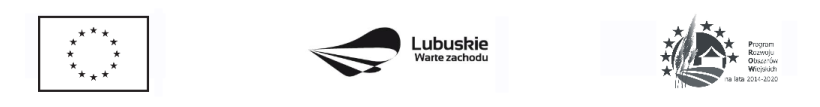 				Zielona Góra , 23.03.2022 r. OR.273.4.2022Wykonawcy zainteresowani udziałem 
w nw. postępowaniuINFORMACJAudostępniana na podstawie art. 222 ust 4 ustawy z dnia 11 września 2019 r.  Prawo zamówień publicznych (Dz.U. z 2021 r. poz. 1129 ze zm.)Kwota jaką Zamawiający zamierza przeznaczyć na realizację zamówienia pn. Budowa dróg transportu rolnego w ramach zadania „Scalanie gruntów wraz 
z zagospodarowaniem poscaleniowym wsi Bojadła”wynosi : 3 307 799,07 zł brutto